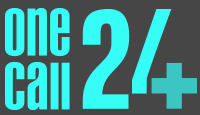 Complaints ProcessOne Call is committed to providing a high level of service to all of its customers, and as such, a robust Complaints process has been implemented, ensuring that all complaints, regardless of their nature and severity are dealt with in a timely and acceptable manner.  At all times, the complaints procedure will comply with the requirements of the Local Authority Social Services and National Health Service Complaints (England) Regulations 2009.One Call 24 ensures that the below written complaints procedure - for handling complaints, omissions and oversights is made readily available to all relevant parties, including (but not limited too):AuthoritiesParticipating AuthoritiesTemporary WorkersInternal StaffWork SeekersEnsuring that One Call 24 handle complaints well:Demonstrates their commitment to the clients, staff, temporary workers and/or patientsDemonstrates their commitment to providing the best possible serviceAssists One Call 24 in identifying issues within the business so they can be addressedPreventionOne Call 24 view complaints as an opportunity to learn and improve for the future, as well as addressing the complaint with the complaintive in order to rectify. The policy followed is:To provide a fair complaints procedure which is clear and easy to use for anyone wishing to make a complaintTo publicise the existence of our complaints procedure so that people know how to contact us to make a complaintTo make sure everyone at One Call 24 knows what to do if a complaint is receivedTo make sure all complaints are investigated fairly and in a timely wayTo make sure that complaints are, wherever possible, resolved and that relationships are repairedTo gather information which helps us to improve what we doComplaints can be received via email, phone or fax alert. In all instances the same process is followed throughout to ensure consistency throughout the business.The following process followed is:Complaint recorded on the central register within a day of receiving it. If it can be resolved informally over the phone, then it will.Written complaints acknowledged within 3 business days.Investigation opened into complaint received.Relevant parties contacted for statements.Member of staff may be required to speak to the complaintive.Complaintive will be invited to meet, discuss and resolve the complaint. This will be done within 5 days.Within 2 days of the meeting, One Call 24 will write to the complaintive to confirm what took place and agreed solutions.If no meeting is possible, a detailed reply will be sent to the complaintive. This will include any suggestions for resolving the matter, done within 5 days of completing his investigation.At this stage, if not satisfied, the complaintive will be directed towards other bodies such as the REC or the relevant professional body (NMC, GMC etc)Where patient safety is questioned, appropriate action will be taken in order to reduce risk. This may include removing temporary workers from assignment until such time as a complaint has been resolved.Where necessary, any complaints and its findings will be escalated to the relevant professional & regulatory body.Complaints are resolved within 15 business days; however, if this is not possible, all relevant parties will be kept informed, with an audit trail documented on the recruiter system.Complaints will be recorded & reviewed during monthly/yearly meetings in order to highlight trends. Any areas of improvement are quickly identified, with necessary changes implemented and communicated in order to reduce any further risk or dissatisfaction.EscalationWhere a complaint cannot be resolved satisfactorily, One Call 24 will escalate accordingly, or provide escalation details to those appropriate, as follows:NMCAddress: 23 Portland Pl, London W1B 1PZPhone: 0207 637 7181Email: complaints@nmc-uk.orgGMCAddress: 350 Euston Rd, London NW1 3JNPhone: 0161 923 6602Email: practise@gmc-uk.orgGDCAddress: 37 Wimpole St, London W1G 8DQPhone: 0207 167 6000Email: info@dentalcomplaints.org.ukHCPCAddress: Park House, 184 Kennington Park Road, London SE11 4BUPhone: 0845 300 6184Email: ftp@hcpc-uk.org NHS ProtectAddress: Complaints NHS Protect, Skipton House, 80 London Road, London, SE1 6LHPhone: 0207 895 4500
Email: complaints@nhsprotect.gsi.gov.ukPolicy Number5Version1Policy ContactMatthew BetteridgeDate Issued17th November 2015Review Date16th November 2016Approved byOneCall24 Policy Team